Ruatahuna Canyon, 2763910E, 6228660NMultiple high falls, real expedition style canyon. Definitely need minimum of 2x60m ropes, perhaps even a longer rope combo.. 3 days round trip, Access via Umukarikari range, Kaimanawa’s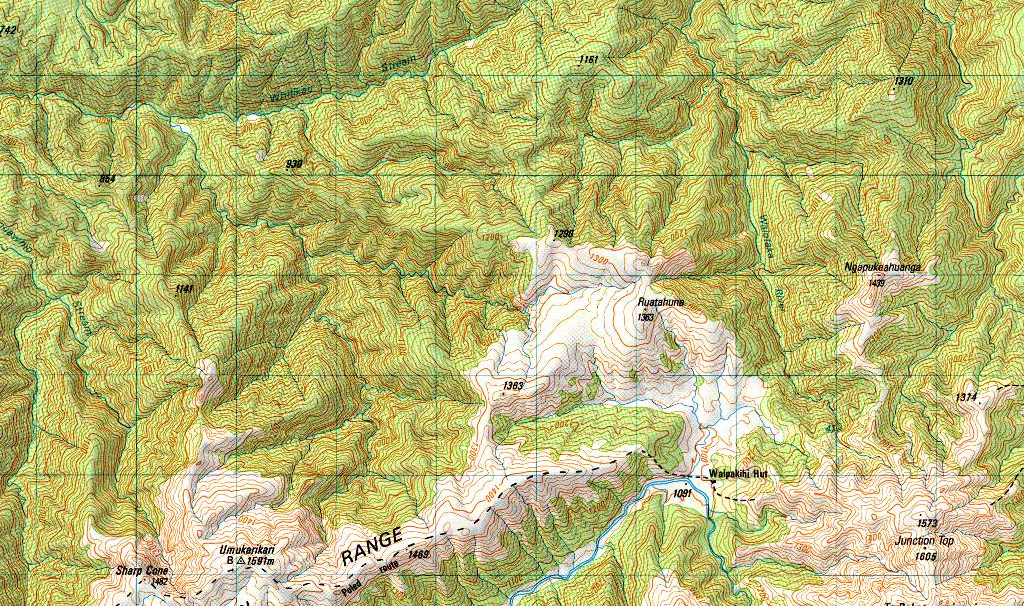 